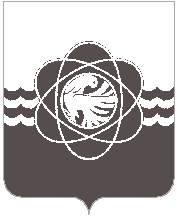 59 сессии  четвёртого созываот 25.12.2018 № 494Руководствуясь главой 8 Жилищного кодекса Российской Федерации, в соответствии со ст. 26 Устава муниципального образования «город Десногорск» Смоленской области,  Десногорский городской Совет, на основании материалов, представленных Комиссией по формированию цен, тарифов и надбавок на услуги муниципальных организаций, учитывая рекомендации постоянных депутатских комиссий, Десногорский городской СоветР Е Ш И Л:Приложение № 2 к решению Десногорского городского Совета от 12.12.2016 № 271 «Об утверждении Положения о расчете размера платы за пользование жилым помещением (платы за наем) для нанимателей жилых помещений по договорам социального найма и договорам найма жилых помещений государственного или муниципального жилищного фонда муниципального образования «город Десногорск» Смоленской области и коэффициента соответствия платы для нанимателей» изложить в новой редакции, согласно приложению к настоящему решению. 2. Настоящее решение вступает в силу с 01 января 2019 года.3. Настоящее решение опубликовать в газете «Десна».Приложениек решению Десногорского                                                                                                          городского Совета                                                                                                             от 25.12.2018 № 494                                                                                                                                       Приложение № 2 к решению Десногорского                                                                                                          городского Совета                                                                                                              от 12.12.2016 № 271Коэффициент соответствия платы для нанимателейО внесении изменений в Приложение № 2 к решению Десногорского городского Совета от 12.12.2016 № 271 ПредседательДесногорского городского Совета                          В.Н. БлохинИ.о. Главы муниципального образования«город Десногорск» Смоленской области                                    А.А. Новиков№п/пВиды благоустройства многоквартирных жилых домовКоэффициент соответствия платы для нанимателей1.Для многоквартирных капитальных жилых домов, имеющих все виды благоустройства, включая лифты и мусоропроводы0,23852.Для многоквартирных капитальных жилых домов, имеющих все виды благоустройства, включая мусоропроводы, кроме лифтов0,23853.Для многоквартирных капитальных жилых домов, имеющих все виды благоустройства, кроме лифтов и мусоропроводов, коттедж № 6 4 мкр.0,22544.Для общежитий, имеющих все виды благоустройства, кроме лифтов и мусоропроводов (при покомнатном заселении)0,2254